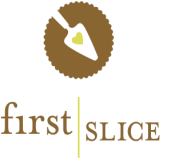                                  To Your Table Spring 2015                                     Meal Instructions week 6COOKING INSTRUCTIONS (Cooking times may vary)COOKING INSTRUCTIONS (Cooking times may vary)COOKING INSTRUCTIONS (Cooking times may vary)Amish Chicken EnchiladasKeep frozen. Preheat oven to 375°, place on sheet tray & bake for 35 minutes.Amish Chicken EnchiladasKeep frozen. Preheat oven to 375°, place on sheet tray & bake for 35 minutes.Beef BourguinonKeep Frozen. Preheat oven to 350 degrees. Remove the lid. Cover with foil (optional).Place on sheet tray and bake for 35-40 minutes. Beef BourguinonKeep Frozen. Preheat oven to 350 degrees. Remove the lid. Cover with foil (optional).Place on sheet tray and bake for 35-40 minutes. Pork Roast , Sauerkraut, & KielbasaIf Kept Frozen, Preheat oven to 350. Remove the lid and wrap container in foil. Place on sheet tray & bake for 35-40 mins.Pork Roast , Sauerkraut, & KielbasaIf Kept Frozen, Preheat oven to 350. Remove the lid and wrap container in foil. Place on sheet tray & bake for 35-40 mins.Parmesan Crusted Trout & Lemon AioliIf Kept Frozen, heat oven to 350˚ and remove plastic lid. Wrap with foil. Place on sheet tray and bake for 30-35 minutes. Parmesan Crusted Trout & Lemon AioliIf Kept Frozen, heat oven to 350˚ and remove plastic lid. Wrap with foil. Place on sheet tray and bake for 30-35 minutes. Cheese Raviolis, Veggies, & Basil PestoBring 6 cups water to a boil; add pasta & cook for 10 minutes. Drain. In sauté pan, heat veggies over medium heat for 3-5 mins. Toss drained pasta & Veggies with pesto.Cheese Raviolis, Veggies, & Basil PestoBring 6 cups water to a boil; add pasta & cook for 10 minutes. Drain. In sauté pan, heat veggies over medium heat for 3-5 mins. Toss drained pasta & Veggies with pesto.Aged Cheddar & Broccoli QuicheIf Kept Frozen, Preheat oven to 325 degrees. Place on a sheet tray and cover with foil.. bake for 30-40 mins.Aged Cheddar & Broccoli QuicheIf Kept Frozen, Preheat oven to 325 degrees. Place on a sheet tray and cover with foil.. bake for 30-40 mins.SIDESSIDES Provencal Vegetable Soup Thaw. Heat soup in a pot. Add ½ cup of water.  Simmer for 5 Min. Or open lid slightly and microwave for 8 mins. Stir and heat further if necessary. Provencal Vegetable Soup Thaw. Heat soup in a pot. Add ½ cup of water.  Simmer for 5 Min. Or open lid slightly and microwave for 8 mins. Stir and heat further if necessary.Cajun Potato SaladEnjoy!  Cajun Potato SaladEnjoy!  Mixed Salad  with Raspberry DressingMixed Salad  with Raspberry DressingRoasted Corn MedleyEnjoy!Roasted Corn MedleyEnjoy!Fresh Fruit  Navel Oranges    Fresh Fruit  Navel Oranges    Sweet Potato FriesKeep frozen. Preheat oven to 325 degrees, remove lid and spread out potatoes on a sheet tray. Bake for 30-35 minutes.Sweet Potato FriesKeep frozen. Preheat oven to 325 degrees, remove lid and spread out potatoes on a sheet tray. Bake for 30-35 minutes.Apple Streusel PieSharing is caring. Thaw for approx. 15 mins before consuming. Apple Streusel PieSharing is caring. Thaw for approx. 15 mins before consuming. 